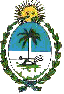 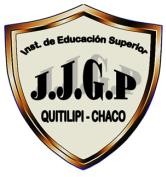 MINISTERIO DE EDUCACIÓN, CULTURA, CIENCIA Y TECNOLOGÍAINSTITUTO DE EDUCACIÓN SUPERIOR “JUAN JOSÉ GUALBERTO PISARELLO”Quitilipi - ChacoDISPOSICIÓN Nº..................FICHA DE EQUIVALENCIAAlumno que solicita: ..................................................................................................................................Apellido y NombresCarrera: .......................................................................................................................................................Unidad Curricular: .......................................................................................................................................Curso y división: .............................................................................	Turno: ..........................................Para ser completado por el docenteVisto: La solicitud de equivalencias presentada por……………………………………………………….y la respuesta del profesor, atento a lo dispuesto por la reglamentación vigente, esta rectoría: DISPONE:Quitilipi, Chaco: ............. de ..................................................................de 20……Notificación del estudiante: …………………….…………………….	…..…./………/….…....Firma y aclaración	FechaNo se otorga equivalenciaSe otorga equivalencia TotalSe otorga equivalencia parcialFirma y sello del/la Rector/aFirma y sello del/la Rector/aNO otorgar equivalenciaOtorgar equivalencia parcialOtorgar equivalencia total